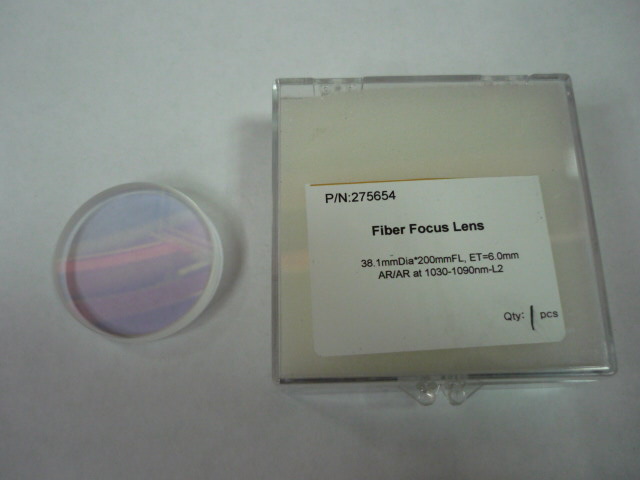 Артикул из 1СНазваниеМощностьF0069095Линза  фокусная нижняя 3000-6000 ВТ